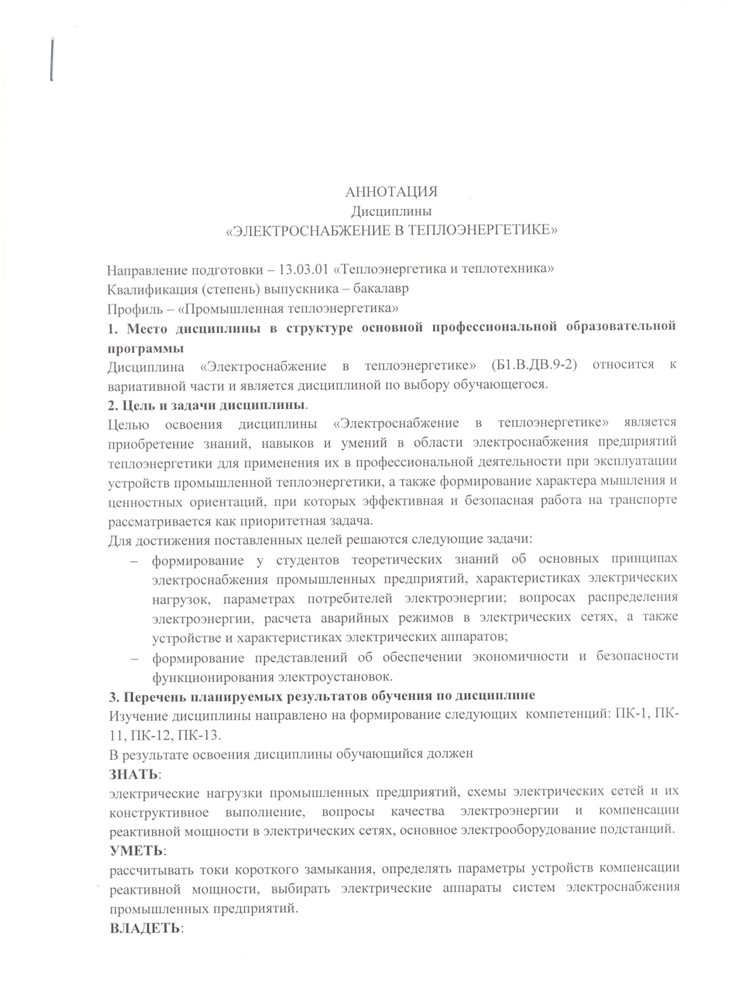 способностью к проведению технико-экономического анализа, обоснованию принимаемых решений и оценке результатов (применительно к электротехническому и электронному оборудованию);навыками безопасной работы и эксплуатации основного электрооборудования промышленных предприятий.4. Содержание и структура дисциплины1	Общие вопросы и определение электрических нагрузок предприятий теплоэнергетики.2	Распределение электрической энергии.3	Короткие замыкания в системах электроснабжения предприятий теплорэнергетики.4	Компенсация реактивной мощности.5	Электрооборудование подстанций.6	Защита и автоматика в системах электроснабжения.5. Объем дисциплины и виды учебной работыОчная форма обучения:Объем дисциплины – 3 зачетные единицы (108 час.), в том числе:лекции – 32 час.практические занятия – 16 час.самостоятельная работа – 51 час.контроль – 9 час.Форма контроля знаний – зачет (5 семестр).Заочная форма обучения:Объем дисциплины – 3 зачетные единицы (108 час.), в том числе:лекции – 8 час.Лабораторные работы – 2 час.практические занятия – 2 час.самостоятельная работа – 92 час.Контроль  4 час.Форма контроля знаний – зачет (3 курс).